 2023.5.3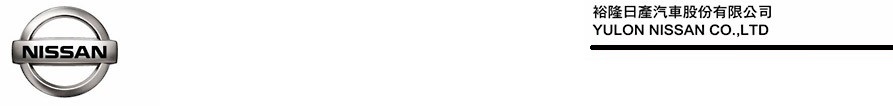 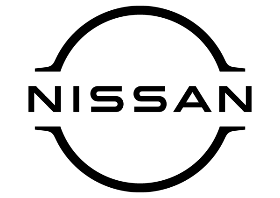 NISSAN KICKS蟬聯熱銷冠軍感謝祭  限時入主超值舊換新價74.9萬元起歡慶裕隆日產20周年  延續「NISSAN 10倍普發 幸福加碼送」    全新改款NISSAN KICKS擁有年輕動感外觀及豐富智行安全配備，訴求「外型、安全、便利、動力」四大升級，贏得廣大消費者的喜愛，延續車主好口碑，自2022年10月上市以來至2023年4月，累計共銷售7,147台，持續蟬聯跨界休旅銷售冠軍(註1)。裕隆日產汽車為回饋消費者對NISSAN KICKS的支持與愛戴，即日起至5月31日止，入主NISSAN KICKS即享超值舊換新價74.9萬元起(註2)，讓消費者輕鬆入主，一同體驗NISSAN KICKS的獨特魅力。    裕隆日產自2003年10月成立，矢志成為「產品創新」及「服務創新」標竿企業，致力提供台灣消費者優質的乘駕體驗與貼心服務，秉持「技術日產 智行未來」品牌精神，打造智能移動新世界，創造全新駕馭體驗，迄今在台深耕即將邁入第20周年。為歡慶迎接裕隆日產20周年，並持續響應政府政策，延續「NISSAN 10倍普發 幸福加碼送」限時購車優惠(註3)，即日起至5月31日止，入主NISSAN國產全車系，即享普發金6千元升級2萬元配件金，加碼再贈「五夠省」保修護照、0利率分期貸款、68無限里程延長保固等超值購車優惠，感恩回饋台灣廣大消費者。NISSAN KICKS蟬聯熱銷冠軍感謝祭  限時入主超值舊換新價74.9萬元起    NISSAN KICKS 2018年上市至2022年9月止，以年輕動感外觀再搭配豐富的智行安全配備，獲得車主美譽「#我開KICKS我驕傲」，累計銷售共計57,874台，穩坐小型跨界休旅冠軍。裕隆日產於2022年10月6日起推出NISSAN KICKS全新改款上市，透過「外型、安全、便利、動力」四大升級，贏得廣大消費者的喜愛。NISSAN KICKS延續車主好口碑，全新改款NISSAN KICKS自2022年10月上市以來至2023年4月，累計共銷售7,147台，持續蟬聯跨界休旅銷售冠軍，為感謝消費者對NISSAN KICKS的支持與肯定，即日起至2023年5月31日止，入主NISSAN KICKS即享超值舊換新價74.9萬元起，包含1.6萬元專屬購車金優惠(註4)，搭配5萬元舊換新政府補助優先領方案，讓消費者享受優惠的價格及全新升級的產品魅力。裕隆日產在台深耕即將邁入第20周年  持續致力「產品創新」及「服務創新」    裕隆日產汽車自2003年10月成立，迄今在台灣深耕即將邁入第20年，以台灣裕隆集團的堅強實力，與技術母廠日產汽車的長期合作關係，積極引進嶄新車款，讓產品與世界同步，並積極創造符合區域風格的優勢車種，將台灣汽車設計實力推向全球市場。裕隆日產矢志成為「產品創新」及「服務創新」標竿企業，致力提供台灣消費者優質的乘駕體驗與貼心服務，秉持「技術日產 智行未來」品牌精神，打造智能移動新世界，創造全新駕馭體驗，持續推出優質產品，受到台灣廣大消費者支持。歡慶裕隆日產20周年  延續「NISSAN 10倍普發 幸福加碼送」    為歡慶迎接裕隆日產20周年，並持續響應政府政策，延續「NISSAN 10倍普發 幸福加碼送」限時購車優惠，即日起至5月31日止，入主NISSAN國產全車系，即享普發金6千元升級2萬元配件金之購車優惠，加碼再贈送價值1萬5千元的「五夠省」保修護照，包含機油抵用劵、前檔鍍膜折價劵、鈑噴劵及代步車租車折價劵，同時提供0利率分期貸款專案及68無限里程延長保固，讓消費者輕鬆入主NISSAN優質車款，共同分享購車喜悅超幸福。NISSAN KICKS 四大升級  標配豐富智行安全科技  提供全方位行車安全守護及便利    NISSAN KICKS自2022年10月起推出全新改款，改款內容包含外型、安全、便利、動力等四大產品力升級，廣受消費者的熱愛與肯定。KICKS以Urban V-motion 2.0設計理念打造的全新潮流動感外觀、Double V-motion 大型鋼琴烤漆水箱護罩、17吋全新造型切削鋁圈等，再搭配魅力雙色車頂設計，提供14種車色選擇(註5)，讓消費者輕鬆打造不隨波逐流的自我風格。
KICKS安全升級以全車規標配NISSAN智行安全科技，享有ICC智慧型全速域定速控制系統、同級唯一PFCW超視距車輛追撞警示系統以及P-IEB防追撞緊急剎車系統…等主被動安全輔助系統(註6)，並且強化車體核心骨架，提供消費者更安心的駕馭體驗。
KICKS便利科技升級透過捨棄傳統手煞車，全面導入電子手煞車附Auto Hold功能，並標配8吋X-media III智慧影音多媒體系統，支援Apple Carplay & Android Auto，結合智慧科技輔助系統(註7)，提升駕駛的操駕便利性能。
KICKS 採用全新1.6G高效能HR16DE引擎，延續採用GT-R的鏡面熔射缸孔技術，提升引擎導熱效率並降低能量損失，再搭配全新雙氣門正時控制系統及TCV擾流控制閥技術，整體馬力、扭力較過往提升10% (註8) ，同時兼具動力與油耗，成就完美平衡。    誠摯邀請消費者親臨全國NISSAN展示中心，一同體驗KICKS隨心所馭、智能跑旅的優質產品力，感受KICKS的獨特魅力。相關優惠詳情請洽全國NISSAN展示中心或參閱NISSAN官網http://www.nissan.com.tw/(註9)。註1：小型跨界休旅定義係指車身長度為4,400mm以下之跨界休旅車款，限定為以下車款：HR-V、VENUE、C-HR、CX-3、CX-30、T-CROSS，銷售數字是以2022年10月至2023年4月監理所領牌數字為準，KICKS全新改款上市榮登小型跨界休旅銷售冠軍，其他詳細說明請參閱NISSAN官網。註2：NISSAN KICKS超值舊換新價74.9萬元起(詳下表)，係指即日起至2023年5月31日止下訂裕隆日產公司(下稱NISSAN)KICKS卓越版及完成領牌程序之新車車主，享有專屬1.6萬元購車金並獲得政府補助貨物稅減免之5萬元後之金額。舊換新政府補助方案係指符合貨物稅條例換購新車退還減徵新車貨物稅5萬元資格者，惟補助與否以政府最終審核為準。註3：「NISSAN 10倍普發 幸福加碼送」優惠專案本專案活動期間為自民國(下同)112年4月29日起至112年5月31日止。本專案優惠僅限於官網揭示之活動時間內下訂裕隆日產公司(下稱NISSAN)國產全車系，並完成領牌程序者，方具備本專案之各活動優惠資格。惟ALTIMA、JUKE、LEAF、X-TRAIL e-POWER、大宗批(標)售車、政府機關標案、營業用車、租賃車不適用。「普發金6千升級2萬元配件金」係指消費者購車時，可以現金6千元加購總價值2萬元之NISSAN原廠選配件(“配件金”)，一台車限加購乙次。消費者購車時得選原廠配件，相關配件總價值若超過2萬元者，消費者應補差額，若不足2萬元者，恕不得折現、退費或找零。於購車契約簽署成立後，恕不退還加購金6000元，詳細交易條件請洽NISSAN各經銷公司，NISSAN及各經銷公司並保留最後核准與否權利。「五夠省保修護照」詳細服務內容、權益範圍及限制條件，請洽NISSAN各經銷公司及NISSAN CARE APP，NISSAN及各經銷公司並保留最後核准與否權利。「0利率分期貸款」係指分期付款專案，需搭配指定分期專案，各期款項依指定貸款企業之規定，頭期款金額成數將視買賣雙方之交易條件及結果而定，詳細交易條件請洽NISSAN各經銷公司，NISSAN各經銷公司及指定貸款企業保有審核及最後核准與否之權利。本專案亦有相關授信條件與結清限制，且不得與其他貸款優惠專案併用。分期付款與現金付款之建議售價相同，但實際交易價格由買賣雙方各自依交易條件內容協商議定之。另各車型所搭配之分期零利率購車優惠方案各不相同，現金優惠購車總價與零利率分期購車總價係有價差。「5萬元舊換新優先領」係指於本專案活動期間下訂新車並完成領牌且符合貨物稅條例換購新車退還減徵新車貨物稅50,000元資格者，補助與否以政府最終審核為準，相關程序及內容詳見NISSAN官網或洽詢NISSAN展示中心。「68 無限延長保固」活動國產車系(限ALL NEW SENTRA、KICKS、X-TRAIL、TIIDA車系)始得享有加贈 68 無限延長保固：限於活動期間內下訂且完成新車領牌者，但公司車(限指定駕駛)、大宗批(標)售、租賃車、營業車、政府機關及台灣本島以外地區不適用。本活動係指6大系統8年(不限里程)延長保固，延長保固之車主需配合至少每6個月或每1萬公里至NISSAN服務廠實施定期保養，並每年於NISSAN經銷公司投保該保險專案配合之指定保險公司之強制險及1,000元以上任意主險始得享有68無限延長保固，詳細之權利與義務請洽各經銷公司或參閱NISSAN官網網頁說明為準。註4：本專案贈送之1.6萬元購車金，限於專案優惠期間購買NISSAN KICKS時抵用車價，不得要求領取、轉換、折抵現金，或與本公司其他優惠併用。註5：各車規之實際規格、配備及車色以實車為準，各配備之作動可能有其條件限制及安全警告，商品規格說明受限於廣告篇幅亦可能未盡完整，消費者於購買前務必洽詢NISSAN展示中心或參閱NISSAN官網相關說明。註6：本文所示智行科技系統及其他安全性系統功能可能有條件限制，且此為原廠提供參考數值，實際道路行駛時，可能會受路況、載重、風阻、輪胎狀況、個人駕駛習慣及車輛維護保養等因素影響，智行科技安全系統僅用於輔助駕駛者，不可替代安全駕駛操作，請確實遵守法令規定，駕駛時應保持警惕，密切留意周遭環境。註7： 通訊科技、行車輔助、影音及/或其他軟體、電信或網路服務相關之配備(若有此配備)，於日後因NISSAN原廠之供應商不提供更新、無法延長授權，或因科技進展、環境變遷、國家政策變更等因素所致之服務或零組件供應停止，造成相關配備無法更新至最新版本或無法正常使用之情況者，皆不在新車品質保證範圍內。註8：以上數據依原廠提供數值，係在實驗室內於固定條件下測得，實際道路行駛時因受天候、路況、載重、使用空調系統、駕駛習慣及車輛維護保養等因素影響，其實際值可能與測試值有所差異。 註9：本新聞稿所示金額均為新臺幣。本專案所有活動詳情及條件請洽NISSAN或NISSAN展示中心，NISSAN隨時有權取消、終止、修改活動內容，亦有權對本優惠專案活動之所有事宜做出最終解釋或核准與否權利，詳細內容請洽NISSAN官網相關說明或NISSAN展示中心。# # #聯絡方式：裕隆日產汽車股份有限公司 公關室媒體專線：0800371171公司網站：www.nissan.com.tw車型規格超值舊換新之建議售價(起)KICKS卓越版74.9萬元KICKS旗艦版78.4萬元